Supplementary Materials A-priori power analysesLongitudinal measurement invariancePath coefficients, standard errors, and p-values for RI-CLPMs 1-5Population-based cohort only sensitivity checkA-priori power analysesProcedureFor the a-priori power analyses, we conducted three Monte Carlo simulations for the five RI-CLPMs in Mplus version 8.0. The specified between-person effects, stabilities, and within-wave associations were based on the results of the previous research that is reviewed in the introduction section of the current manuscript. Because no study to date has examined the relationships between social withdrawal, social anxiety, and peer experiences (namely peer victimization and peer acceptance), the cross-paths were set to .10 in simulation 1 because this was the smallest effect we would consider relevant for interpretation. The second simulation, simulation 2, was conducted after results from simulation 1 indicated that the cross-paths bordered on having sufficient power (about 50% of the cross-paths had power < .80). For simplicity, we assumed the same estimated effects for self-reported social withdrawal and for parent-reported social withdrawal in the models that also included peer variables (e.g. RI-CLPM 2 and RI-CLPM 3 use the same power analysis). Missing data patterns based on the TRAILS attrition rates (T1 = 0%; T2 = 5.84%; T3 = 19.4%) were accounted for in the power analyses. Notably, as discussed by Masselink et al. (2018), the missing data pattern specified was completely at random, meaning that in the Monte Carlo simulation, having missing data at one wave had no influence on the probability of having missing data on the other waves and missing data patterns within wave were also random (i.e. an individual may have missing social withdrawal data but present social anxiety data, despite a greater likelihood of having missing data on both variables).Results and Conclusions	Results for the power analyses for the RI-CLPMs are depicted in Tables S1-S3. Our power analyses indicated that our sample size of 2,772 was sufficiently large for all RI-CLPMs when the estimated between-person effects were between .40 and .60, the stability effects were .15-.35, within-wave associations were .15-.35, and cross-paths were .10-.11. Keeping the between-person, stability, and within-wave associations the same, it appeared that power for all cross-paths increased to > .80 somewhere between the estimated cross-path effects of .10 and .11. Importantly, the effects specified for all models in both simulations are hypothetical predictions based on previous research, and may be imprecise. Because of this, for our analyses, we decided to interpret only effects that were ≥ .10 (or explaining at least 1% of variance).Table S1Power analysis for RI-CLPM 1 (self-reported social withdrawal, parent-reported social withdrawal, and social anxiety)Note. Ws = self-reported social withdrawal; Wp = parent-reported social withdrawal SA = social anxiety.Table S2Power analysis for RI-CLPM 2 and RI-CLPM 3 (self- or parent-reported social withdrawal, social anxiety, and peer victimization)Note. W = self- or parent-reported social withdrawal; SA = social anxiety; V = peer victimization.Table S3Power analysis for RI-CLPM 4 and RI-CLPM 5 (self- or parent-reported social withdrawal, social anxiety, and peer acceptance)Note. W = self- or parent-reported social withdrawal; SA = social anxiety; P = peer acceptance.Longitudinal measurement invarianceProcedure	A series of increasingly constrained confirmatory factor analysis (CFA) models systematically tested if the social withdrawal, social anxiety, and peer acceptance items were measurement invariant over time. Assessing longitudinal measurement invariance can inform us if individuals interpreted these items in the same way over time. Three types of measurement invariance, at increasing strength, were examined: configural invariance (baseline), metric invariance (weak), scalar invariance (strong). The following goodness of fit cutoffs were considered to indicate a good model fit: comparative fit index (CFI) ≥ .90, root mean square error of approximation (RMSEA) ≤ .06, and standardized root mean square residual (SRMR) ≤ .08 (Hu & Bentler, 1999). Differences in model fit were examined using change-in-fit indices following the Chen (2007) criteria: ΔCFI ≥ -.010, ΔRMSEA ≥ .015, and ΔSRMR ≥ .030 for metric invariance, and ΔSRMR ≥ .010 for scalar invariance, because SRMR is less sensitive to noninvariance in intercepts than noninvariance in item loadings. 	For the configural invariance model, factor loadings, intercepts, and residual variances were allowed to vary, factor variances were all fixed to 1, and all factor means were fixed to 0 for model identification. For the metric model, factor loadings were constrained to be equal over time, the social anxiety variance at T3 was fixed to 1 and all factor means were fixed to 0 for identification. Finally, in the scalar model, factor loadings and item intercepts were constrained to be equal, the T3 factor variance was fixed at 0, and the factor mean at T1 was fixed at 0 to allow model identification. When the scalar model fit significantly worse than the metric model, up to 20% of intercepts were allowed to vary until the model fitted the data as well as the metric model. When this happens, partial scalar invariance is established.Results and ConclusionsResults from the longitudinal measurement invariance models of social withdrawal, social anxiety, and peer acceptance are depicted in Table S4 and the factor loadings, intercepts, and residual variances of the configural, metric, and scalar models are depicted in the Tables S5-S8. Longitudinal measurement invariance could not be tested for the two peer victimization items because there are too few items to investigate model fit via structural equation modelling.Self-reported social withdrawal. For the four self-reported social withdrawal items, results indicated that the configural and metric models had excellent fit to the data, and the metric model fit the data no worse than the configural model. The scalar model fit the data significantly worse than the metric model. Using modification indices (MIs) to determine which factor loadings needed to be freed to improve model fit, we freed intercepts one-by-one to test partial scalar invariance. Comparisons were made between the partial scalar and metric models until the partial scalar model fit the data as well as the metric model (i.e. met the Chen criteria). We freed three item intercepts: T1 item “I am secretive or keep things to myself”; T1 item “I would rather be alone than with others”; and T3 item “I refuse to talk”. All invariant intercepts were lower for these items at the respective time point than during the other two time points. Results indicated that adolescents generally interpreted social withdrawal items consistently over time.Parent-reported social withdrawal. For the four parent-reported social withdrawal items, results indicated that the configural and metric models had excellent fit to the data, and the metric model fit the data no worse than the configural model. Using MIs, we found partial scalar invariance when we freed the item intercept for T3 item “Is secretive or keeps things to his/herself”, which had a higher intercept at T3 than at T1 and T2. Results indicated that parents reported social withdrawal items consistently over time.Social anxiety. For the RCADS Social Phobia scale, results indicated that the configural and metric invariance models had excellent fit to the data, and the metric model was no worse than the configural model. The scalar invariance model fit the data significantly worse than the metric model. Using MIs, we found partial scalar invariance when we freed four item intercepts: T1 “I feel nervous when I have to take a test”; T1 “I’m worried about making mistakes”; T2 “I am worried that I might look stupid”; and T3 “I’m afraid if I have to say something in class.” All invariant intercepts were higher for these items at the respective time points than at the other two time points. Results indicated that youth interpreted most RCADS Social Phobia items in the same way across the three time points.Peer acceptance. Results from the longitudinal measurement invariance testing of the 8-item peer acceptance scale indicated that the configural and metric models had excellent fit to the data and the metric model fit the data no worse than the configural model. The scalar model fit the data significantly worse than the metric model, so using modification indices, intercepts were freed one-by one to test for partial scalar invariance. Two items were freed to achieve partial scalar invariance: T1 “Many classmates like it when I help them” and T3 “I can really trust my classmates.” The non-invariant T1 intercept was higher than at T2/T3 while the T3 non-invariant intercept was lower than at T1/T2. Results indicate that youth interpreted the large majority of peer acceptance items consistently across the three measurement waves. Table S4Results from the assessment of longitudinal measurement invariance of social withdrawal, social anxiety, and peer acceptance itemsNote. CFI = comparative fit index; RMSEA = root mean square error of approximation; SRMR = standardized root mean residual. a Model comparisons are made with the respective metric invariance model.Table S5Self-reported social withdrawal (YSR) configural, metric, and partial scalar invariance model unstandardized factor loadings, intercepts, and residual variancesNote. Non-invariant parameters are indicated in boldface.Table S6Parent-reported social withdrawal (CBCL) configural, metric, and partial scalar invariance model unstandardized factor loadings, intercepts, and residual variancesNote. Non-invariant parameters are indicated in boldface.Table S7Social anxiety (RCADS) configural, metric, partial scalar invariance model unstandardized factor loadings, intercepts, and residual variancesNote. Non-invariant parameters are indicated in boldface.Table S8Peer acceptance (SPF) configural, metric, and partial scalar invariance model unstandardized factor loadings, intercepts, and residual variancesNote. Non-invariant parameters are indicated in boldface.Path coefficients, standard errors, and p-values for RI-CLPMs 1-5Table S9Standardized path coefficients for RI-CLPM 1: Self-reported social withdrawal, parent-reported social withdrawal, and social anxietyNote. Ws = self-reported social withdrawal; Wp = parent-reported social withdrawal; SA = social anxiety. Paths in boldface are significant at p < .05.Table S10Standardized path coefficients of RI-CLPM 2 and RI-CLPM 3: Self- or parent-reported social withdrawal, social anxiety, and peer victimizationNote. W = self- or parent-reported social withdrawal; SA = social anxiety; P = peer acceptance. Paths in boldface are significant at p < .05.Table S11Standardized path coefficients of RI-CLPM 4 and RI-CLPM 5: Self- or parent-reported social withdrawal, social anxiety, and peer acceptanceNote. W = self- or parent-reported social withdrawal; SA = social anxiety; V = peer victimization. Paths in boldface are significant at p < .05Population-based cohort only sensitivity checkWe decided to combine data from a population-based and a clinically-referred cohort for two reasons. First, the two cohorts are a part of a larger survey and comparable in most demographic characteristics, geographic location, and the time intervals between measurement waves. Second, large sample sizes are needed to detect small within-person associations in RI-CLPMs, and our power analyses indicated that the sample size is sufficiently large to detect small effects only when combining data from both cohorts. Excluding participants from the clinically-referred cohort lowered power considerably, but results were similar to the combined RI-CLPMs reported in the current manuscript (Figures S1-S3). Likely due to low power in the population-only models, we found fewer significant within-wave associations that were ≥ .10 in these models than in the combined models. Furthermore, in the population-only models, there were no cross-lagged paths from T2 self-reported withdrawal to T3 victimization in RI-CLPM 2 nor from T1 peer acceptance to T2 self-reported withdrawal in RI-CLPM 4. In the population-only RI-CLPM 3 there was, however, a cross-path that was not present in the combined RI-CLPM 3: T1 victimization predicted T2 social anxiety.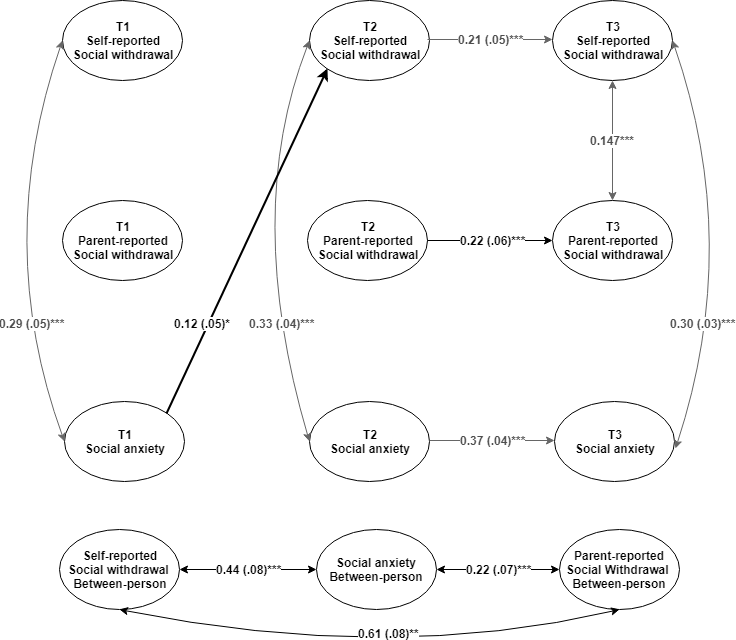 Figure S1. Population-only RI-CLPM 1 standardized estimates (standard errors) for self-reported social withdrawal, parent-reported social withdrawal, and social anxiety; Model depicts only paths > .10 that were significant. Paths < .10 are not interpreted except for when the path was > .10 and significant in other models, for consistency. *p < .05, **p < .01, ***p < .001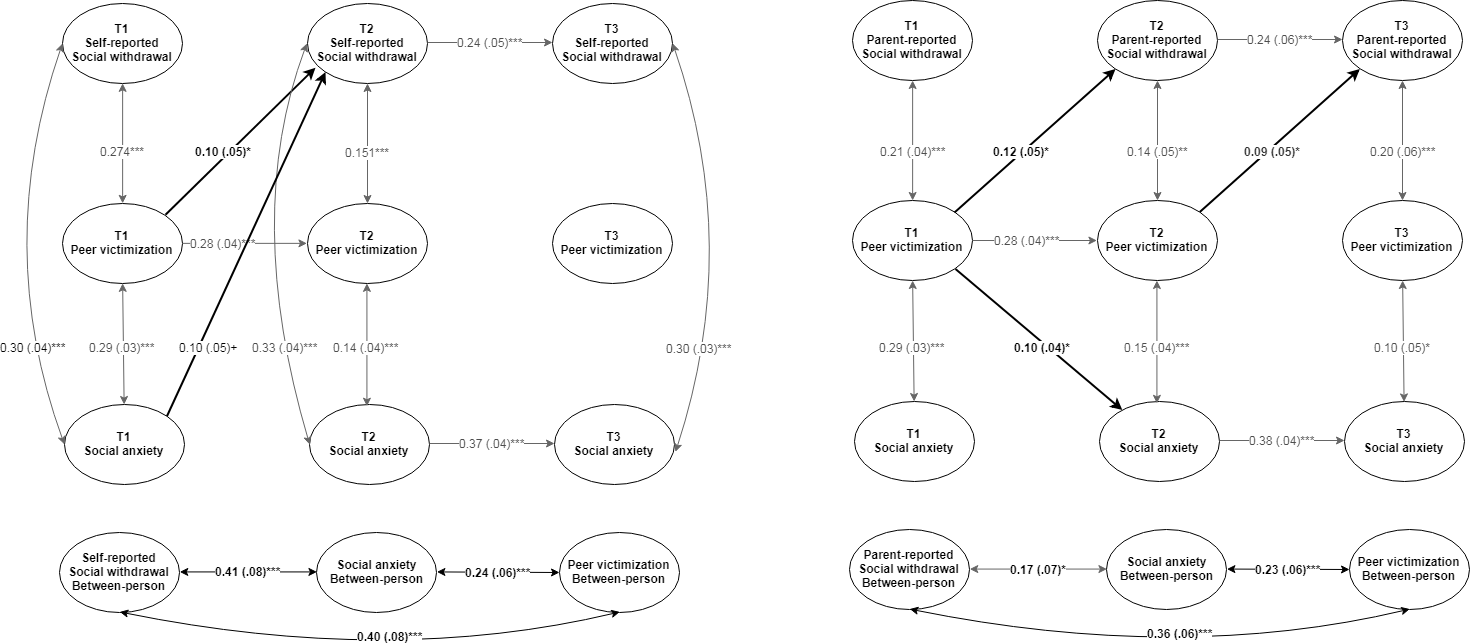 Figure S2. Population-only RI-CLPM 2 standardized estimates (standard errors; left) for child-reported social withdrawal, victimization, and social anxiety; and population-only RI-CLPM 3 standardized estimates (standard errors; right) for parent-reported social withdrawal, victimization, and social anxiety; Models are depicting only paths > .10 that were significant. Paths < .10 are not interpreted except for when the path was > .10 and significant in other models, for consistency. *p < .05, **p < .01, ***p < .001 +p = .056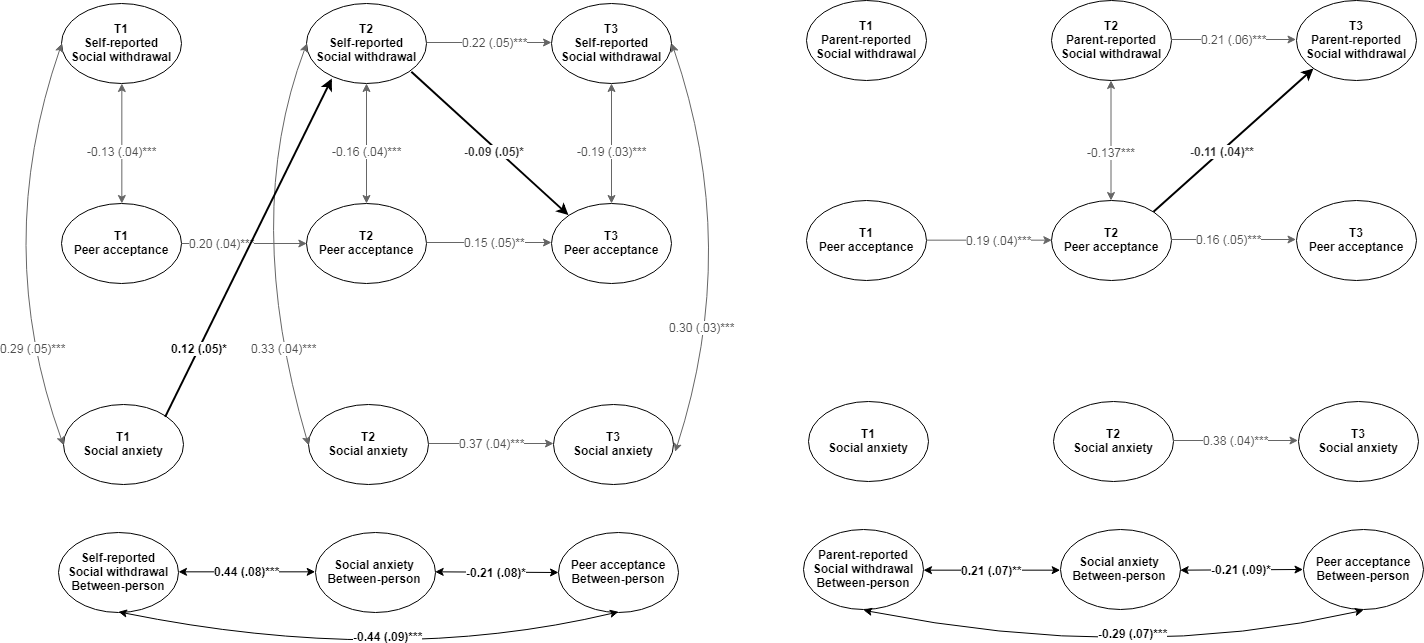 Figure S3. Population-only RI-CLPM 3 standardized estimates (standard errors; left) for child-reported social withdrawal, peer acceptance, and social anxiety; and population-only RI-CLPM 4 standardized estimates (standard errors; right) for parent-reported social withdrawal, peer acceptance, and social anxiety; Models are depicting only paths > .10 that were significant. Paths < .10 are not interpreted except for when the path was > .10 and significant in other models, for consistency. *p < .05, **p < .01, ***p < .001Simulation 1Simulation 1Simulation 2Simulation 2Estimated effectPowerEstimated effectPowerBetween-personWs-SA.601.601Wp-SA.601.601Ws-Wp.401.401StabilityT1-T2  Ws-Ws.201.201T2-T3  Ws-Ws.201.201T1-T2  SA-SA.201.201T2-T3  SA-SA.201.201T1-T2  Wp-Wp.201.201T2-T3  Wp-Wp.201.201Within-waveT1-T1  Ws-SA.351.351T2-T2  Ws-SA.201.201T3-T3  Ws-SA.201.201T1-T1  Ws-Wp.251.251T2-T2  Ws-Wp.15.99.15.99T3-T3  Ws-Wp.151.151T1-T1  SA-Wp251.251T2-T2  SA-Wp.15.99.151T3-T3  SA-Wp.151.151Cross-pathsT1-T2  Ws-SA.10.76.11.84T2-T3  Ws-SA.10.84.11.91T1-T2  SA-Ws.10.79.11.86T2-T3  SA-Ws.10.84.11.91T1-T2  Ws-Wp.10.74.11.82T2-T3  Ws-Wp.10.82.11.89T1-T2  Wp-Ws.10.77.11.84T2-T3  Wp-Ws.10.83.11.90T1-T2  SA-Wp.10.78.11.85T2-T3  SA-Wp.10.83.11.90T1-T2  Wp-SA.10.78.11.85T2-T3  Wp-SA.10.84.11.91Simulation 1Simulation 1Simulation 2Simulation 2Estimated effectPowerEstimated effectPowerBetween-personW-SA.601.601W-V.401.401SA-V.401.401StabilityT1-T2  W-W.201.201T2-T3  W-W.201.201T1-T2  SA-SA.201.201T2-T3  SA-SA.201.201T1-T2  V-V.201.201T2-T3  V-V.201.201Within-waveT1-T1  W-SA.351.351T2-T2  W-SA.201.201T3-T3  W-SA.201.201T1-T1  W-V.251.251T2-T2  W-V.15.99.15.99T3-T3  W-V.151.151T1-T1  SA-V251.251T2-T2  SA-V.15.99.15.99T3-T3  SA-V.151.151Cross-pathsT1-T2  W-SA.10.76.11.84T2-T3  W-SA.10.84.11.90T1-T2  SA-W.10.77.11.85T2-T3  SA-W.10.84.11.91T1-T2  W-V.10.75.11.83T2-T3  W-V.10.82.11.89T1-T2  V-W.10.76.11.84T2-T3  V-W.10.83.11.90T1-T2  SA-V.10.75.11.82T2-T3  SA-V.10.82.11.89T1-T2  V-SA.10.76.11.83T2-T3  V-SA.10.83.11.90Simulation 1Simulation 1Simulation 2Simulation 2Estimated effectPowerEstimated effectPowerBetween-personW-SA.601.601W-P-.401-.401SA-P-.401-.401StabilityT1-T2  W-W.201.201T2-T3  W-W.201.201T1-T2  SA-SA.201.201T2-T3  SA-SA.201.201T1-T2  P-P.201.201T2-T3  P-P.201.201Within-waveT1-T1  W-SA.351.351T2-T2  W-SA.201.201T3-T3  W-SA.201.201T1-T1  W-P-.251-.251T2-T2  W-P-.15.99-.15.99T3-T3  W-P-.151-.151T1-T1  SA-P-.251-.251T2-T2  SA-P-.15.99-.15.99T3-T3  SA-P-.151-.151Cross-pathsT1-T2  W-SA.10.77.11.84T2-T3  W-SA.10.84.11.90T1-T2  SA-W.10.77.11.85T2-T3  SA-W.10.84.11.90T1-T2  W-P-.10.74-.11.83T2-T3  W-P-.10.82-.11.88T1-T2  P-W-.10.77-.11.84T2-T3  P-W-.10.83-.11.90T1-T2  SA-P-.10.74-.11.82T2-T3  SA-P-.10.81-.11.88T1-T2  P-SA-.10.77-.11.85T2-T3  P-SA-.10.82-.11.90ModelX2 (df)CFIΔCFIRMSEA [90% CI]ΔRMSEASRMRΔSRMRSelf-reportedSocial WithdrawalConfigural104.259 (39).976.025 [.019, .030].021Metric120.229 (45).972-.004.025 [.019, .030].000.023.002Scalar502.717 (51).833-.139.057 [.052, .061].032.045.022	Scalar partial 1 a205.111 (50).943-.029.033 [.029, .038].008.029.006Scalar partial 2 a158.127 (49).960-.012.028 [.024, .033].003.026.003Scalar partial 3 a133.255 (48).968-.004.025 [.020, .031].000.024.001Parent-reportedSocial WithdrawalConfigural284.161 (36).957.051 [.045, .056].052Metric312.885 (42).953-.004.049 [.044, .054]-.002.053.001Scalar392.371 (48).940-.013.052 [.047, .056].003.055.002Scalar partial 1 a352.026 (47).947-.006.049 [.044, .054].000.054.001Social anxietyConfigural1470.703 (294).934.038 [.036, .040].033Metric1491.610 (310).933-.001.037 [.035, .039].001.034.001Scalar2163.028 (326).897-.036.045 [.043, .047].008.041.007Scalar partial 1a1991.387 (325).906-.027.043 [.041, .045].006.039.005Scalar partial 2a1853.589 (324).914-.019.041 [.039, .043].004.038.004Scalar partial 3a1754.508 (323).919-.014.040 [.038, .042].003.037.003Scalar partial 4a1676.351 (322).924-.009.039 [.037, .041].002.036.002Peer acceptanceConfigural1186.818 (225).958.039 [.037, .042].026Metric1249.430 (239).956-.002.039 [.037, .041].000.034.008Scalar1785.417 (253).933-.023.047 [.045, .049].008.036.002Scalar partial 1 a1611.231 (252).941-.015.044 [.042, .046].005.035.001 Scalar partial 2 a1441.781 (251).948-.008.041 [.039, .044].002.033-.001Item number and contentLoadingsLoadingsLoadingsInterceptsInterceptsInterceptsResidual VariancesResidual VariancesResidual VariancesItem number and contentT1T2T3T1T2T3T1T2T3Configural Invariance Model42: I would rather be alone than with others0.2690.3220.3280.4150.3950.4450.2640.2090.21465: I refuse to talk0.2080.1760.1970.2500.1830.1540.1730.1470.11069: I am secretive or keep things to myself0.3240.3180.3860.3560.5360.6150.2260.2700.292111: I keep from getting involved with others0.1840.2260.2690.3740.3180.3130.3130.2160.178Metric Invariance Model42: I would rather be alone than with others0.2850.2850.2850.4150.3950.4450.2570.2170.21165: I refuse to talk0.1750.1750.1750.2500.1830.1530.1810.1450.10869: I am secretive or keep things to myself0.3160.3160.3160.3560.5360.6150.2310.2630.296111: I keep from getting involved with others0.2130.2130.2130.3740.3190.3130.3080.2170.183Partial Scalar Invariance Model42: I would rather be alone than with others0.2850.2850.2850.4150.5010.5010.2570.2170.21165: I refuse to talk0.1750.1750.1750.2490.2490.1890.1810.1450.10869: I am secretive or keep things to myself0.3190.3190.3190.3560.6640.6640.2300.2620.295111: I keep from getting involved with others0.2090.2090.2090.3750.3750.3750.3090.2180.184Item number and contentLoadingsLoadingsLoadingsInterceptsInterceptsInterceptsResidual VariancesResidual VariancesResidual VariancesItem number and contentT1T2T3T1T2T3T1T2T3Configural Invariance Model42: Would rather be alone than with others0.3300.4100.4390.4350.4070.4170.2290.1710.15465: Refuses to talk0.1690.1530.1710.2050.1890.2130.1570.1470.16969: Secretive, keeps things to self0.3650.3130.3540.4760.5160.6150.2610.2760.275111: Withdrawn, doesn’t get involved with others.0.2800.2760.3170.1500.1430.1830.0750.0740.101Metric Invariance Model42: Would rather be alone than with others0.3710.3710.3710.4340.4070.4170.2170.1800.15965: Refuses to talk0.1540.1540.1540.2050.1890.2130.1590.1470.16869: Secretive, keeps things to self0.3230.3230.3230.4760.5160.6150.2740.2720.270111: Withdrawn, doesn’t get involved with others.0.2720.2720.2720.1500.1430.1830.0780.0730.101Partial Scalar Invariance Model42: Would rather be alone than with others0.3700.3700.3700.4140.4140.4140.2180.1800.16065: Refuses to talk0.1540.1540.1540.2000.2000.2000.1590.1470.16869: Secretive, keeps things to self0.3230.3230.3230.4980.4980.5890.2750.2730.271111: Withdrawn, doesn’t get involved with others.0.2730.2730.2730.1520.1520.1520.0770.0720.101Item number and contentLoadingsLoadingsLoadingsInterceptsInterceptsInterceptsResidual VariancesResidual VariancesResidual VariancesItem number and contentT1T2T3T1T2T3T1T2T3Configural Invariance Model4: I worry when I think I have done poorly at something0.3800.4670.5121.0450.8671.0410.4770.3220.3407: I feel scared when I have to take a test0.3240.3710.3761.1760.9050.8230.6560.4110.4258: I feel worried when I think someone is angry with me0.4190.4710.5511.0240.9051.1030.4370.3800.44512: I worry that I will do badly at my school work0.3610.4020.4280.7080.6200.6880.3840.2810.35120: I worry I might look foolish0.4280.4450.4780.5430.5680.4320.2680.2270.19030: I worry about making mistakes0.3690.3990.4330.7530.5260.5700.2790.2210.22232: I worry what other people think of me0.4690.4930.5630.6600.5580.6220.2760.2170.22938: I feel afraid if I have to talk in front of my class0.3340.3780.4230.6430.6320.6640.4160.3870.48543: I feel afraid that I will make a fool of myself in front of people0.4280.4290.4630.5740.5010.4620.2440.1930.184Metric Invariance Model4: I worry when I think I have done poorly at something0.4190.4190.4191.0440.8671.0410.4700.3250.3437: I feel scared when I have to take a test0.3280.3280.3281.1760.9050.8230.6540.4130.4248: I feel worried when I think someone is angry with me0.4390.4390.4391.0240.9051.1040.4320.3800.45212: I worry that I will do badly at my school work0.3640.3640.3640.7080.6200.6880.3830.2820.35020: I worry I might look foolish0.4140.4140.4140.5430.5680.4310.2730.2270.18830: I worry about making mistakes0.3670.3670.3670.7530.5260.5700.2790.2210.22232: I worry what other people think of me0.4650.4650.4650.6600.5580.6220.2780.2150.23038: I feel afraid if I have to talk in front of my class0.3460.3460.3460.6430.6320.6650.4150.3870.48543: I feel afraid that I will make a fool of myself in front of people0.4010.4010.4010.5740.5010.4610.2510.1910.182Partial Scalar Invariance Model4: I worry when I think I have done poorly at something0.4220.4220.4221.0331.0331.0330.4690.3290.3497: I feel scared when I have to take a test0.3250.3250.3251.1730.9350.9350.6550.4160.4288: I feel worried when I think someone is angry with me0.4400.4400.4401.0161.1061.1730.4320.3800.45212: I worry that I will do badly at my school work0.3650.3650.3650.7170.7170.7170.3830.2820.35120: I worry I might look foolish0.4150.4150.4150.5180.6670.5180.2730.2270.18830: I worry about making mistakes0.3670.3670.3670.7530.6200.6200.2790.2210.22232: I worry what other people think of me0.4650.4650.4650.6740.6740.6740.2780.2150.23138: I feel afraid if I have to talk in front of my class0.3410.3410.3410.6860.6860.6860.4180.3890.48743: I feel afraid that I will make a fool of myself in front of people0.3990.3990.3990.5660.5660.5660.2520.1930.184Item number and contentLoadingsLoadingsLoadingsInterceptsInterceptsInterceptsResidual VariancesResidual VariancesResidual VariancesItem number and contentT1T2T3T1T2T3T1T2T3Configural Invariance Model58: Many classmates like to do things together with me0.7280.6190.5783.5323.4973.4960.3530.3050.25459: Many classmates help me if there is something I need help with0.7710.6760.5973.6783.7513.7030.3740.2990.27460: Many classmates take my feelings into account0.7530.6950.6253.2513.4333.4640.5720.4780.35561: Many classmates like to be with me0.7500.6890.6333.2443.3243.3990.3910.2740.19962: Many classmates think that I am well behaved0.6510.4750.4073.4863.4383.5330.4200.4870.43363: Many classmates like it when I help them0.6660.6020.4893.8983.7273.7170.4510.3860.32564: I can really trust my classmates0.7650.6610.5763.6333.6443.4000.5720.5600.48265: Many classmates are happy with me as I am0.7320.6500.5553.6993.7733.7310.4130.3730.309Metric Invariance Model58: Many classmates like to do things together with me0.7240.7240.7243.5323.4973.4950.3530.3030.25959: Many classmates help me if there is something I need help with0.7710.7710.7713.6783.7513.7030.3730.3000.27460: Many classmates take my feelings into account0.7810.7810.7813.2513.4333.4640.5660.4800.35961: Many classmates like to be with me0.7820.7820.7823.2443.3243.3990.3860.2740.20662: Many classmates think that I am well behaved0.5920.5920.5923.4863.4383.5330.4310.4850.42963: Many classmates like it when I help them0.6640.6640.6643.8983.7273.7170.4530.3890.32064: I can really trust my classmates0.7570.7570.7573.6333.6443.4000.5730.5600.47965: Many classmates are happy with me as I am0.7310.7310.7313.6993.7733.7310.4150.3750.305Partial Scalar Invariance Model58: Many classmates like to do things together with me0.7210.7210.7213.4713.4713.4710.3580.3040.26259: Many classmates help me if there is something I need help with0.7710.7710.7713.6713.6713.6710.3730.3010.27560: Many classmates take my feelings into account0.7840.7840.7843.3453.3453.3450.5760.4810.36161: Many classmates like to be with me0.7830.7830.7833.2863.2863.2860.3880.2740.20962: Many classmates think that I am well behaved0.5910.5910.5913.4583.4583.4580.4320.4890.42963: Many classmates like it when I help them0.6650.6650.6653.8973.6703.6700.4530.3890.32064: I can really trust my classmates0.7570.7570.7573.6133.6133.3350.5730.5610.47965: Many classmates are happy with me as I am0.7310.7310.7313.6953.6953.6950.4150.3750.306Estimated pathβ  [95% CI]SEp-valueBetween-personWs-SA0.40 [0.28, 0.52].07<.001Ws-Wp0.59 [0.49, 0.70].06<.001SA-Wp0.15 [0.05, 0.24].06.012StabilityT1-T2  Ws-Ws0.08 [0.01, 0.15].05.075T2-T3  Ws-Ws0.21 [0.14, 0.28].04<.001T1-T2  SA-SA0.10 [0.00, 0.19].06.109T2-T3  SA-SA0.37 [0.31, 0.43].04<.001T1-T2  Wp -Wp0.12 [0.00, 0.23].07.098T2-T3  Wp-Wp0.21 [0.13, 0.30].05<.001Concurrent T1-T1  Ws-SA0.30 [0.23, 0.36].04<.001T2-T2  Ws-SA0.32 [0.26, 0.38].04<.001T3-T3  Ws-SA0.28 [0.24, 0.32].03<.001T1-T1  Ws-Wp0.02 [-0.06, 0.10].05.724T2-T2  Ws-Wp0.14 [0.06, 0.21].05.003T3-T3  Ws-Wp0.19 [0.14, 0.24].03<.001T1-T1  SA-Wp0.02 [-0.07, 0.10].05.762T2-T2  SA-Wp-0.02 [-0.1, 0.06].05.658T3-T3  SA-Wp0.04 [0.00, 0.09].03.122Cross-pathsT1-T2  Ws-SA0.06 [-0.01, 0.12].04.173T2-T3  Ws-SA0.03 [-0.02, 0.09].03.282T1-T2  SA-Ws0.12 [0.05, 0.20].05.009T2-T3  SA-Ws0.07 [0.02, 0.13].03.035T1-T2  Ws-Wp0.01 [-0.07, 0.08].05.875T2-T3  Ws-Wp0.07 [0.01, 0.14].04.072T1-T2  Wp-Ws0.06 [-0.03, 0.14].05.270T2-T3  Wp-Ws0.05 [-0.01, 0.10].04.208T1-T2  SA-Wp-0.01 [-0.09, 0.07].05.840T2-T3  SA-Wp-0.09 [-0.16, -0.03].04.020T1-T2  Wp-SA-0.09 [-0.17, -0.01].05.072T2-T3  Wp-SA-0.05 [-0.09, 0.00].03.130RI-CLPM2Child-reported Social WithdrawalRI-CLPM2Child-reported Social WithdrawalRI-CLPM2Child-reported Social WithdrawalRI-CLPM3Parent-reported Social WithdrawalRI-CLPM3Parent-reported Social WithdrawalRI-CLPM3Parent-reported Social WithdrawalEstimated pathβ  [95% CI]SEp-valueβ  [95% CI]SEp-valueBetween-personW-SA0.36 [0.22, 0.50].09<.0010.11 [0.01, 0.21].06.068W-V0.34 [0.23, 0.45].07<.0010.38 [0.31, 0.44].04<.001SA-V0.24 [0.16, 0.32].05<.0010.25 [0.16, 0.33].05<.001StabilityT1-T2  W-W0.09 [0.01, 0.17].05.0540.14 [0.02, 0.25].07.046T2-T3  W-W0.24 [0.18, 0.31].04<.0010.24 [0.15, 0.32].05<.001T1-T2  SA-SA0.10 [0.00, 0.20].06.1050.11 [0.01, 0.21].06.060T2-T3  SA-SA0.37 [0.31, 0.44].04<.0010.39 [0.33, 0.44].04<.001T1-T2  V-V0.28 [0.21, 0.34].04<.0010.27 [0.21, 0.33].04<.001T2-T3  V-V-0.13 [-0.35, 0.10].14.352-0.07 [-0.28, 0.15].13.613Concurrent T1-T1  W-SA0.32 [0.26, 0.38].04<.0010.05 [-0.04, 0.13].05.364T2-T2  W-SA0.33 [0.27, 0.39].04<.0010.01 [-0.07, 0.08].05.851T3-T3  W-SA0.28 [0.24, 0.33].03<.0010.05 [0.00, 0.09].03.083T1-T1  W-V0.27 [0.23, 0.31].03<.0010.21 [0.15, 0.26].03<.001T2-T2  W-V0.20 [0.14, 0.26].04<.0010.11 [0.04, 0.19].04.010T3-T3  W-V0.15 [0.06, 0.24].06.0070.22 [0.13, 0.31].06<.001T1-T1  SA-V0.27 [0.22, 0.32].03<.0010.26 [0.21, 0.31].03<.001T2-T2  SA-V0.11 [0.05, 0.17].04.0020.12 [0.06, 0.18].04.002T3-T3  SA-V0.14 [0.05, 0.23].06.0090.14 [0.05, 0.23].05.008Cross-pathsT1-T2  W-SA0.07 [0.01, 0.14].04.077-0.07 [-0.15, 0.01].05.165T2-T3  W-SA0.04 [-0.01, 0.10].03.186-0.03 [-0.08, 0.02].03.327T1-T2  SA-W0.11 [0.03, 0.19].05.018-0.01 [-0.1, 0.07].05.784T2-T3  SA-W0.07 [0.02, 0.13].03.027-0.06 [-0.12, 0.01].04.133T1-T2  W-V0.03 [-0.02, 0.08].03.3720.05 [-0.01, 0.12].04.177T2-T3  W-V0.15 [0.03, 0.28].08.044-0.02 [-0.13, 0.1].07.818T1-T2  V-W0.13 [0.07, 0.19].04<.0010.12 [0.06, 0.18].04.002T2-T3  V-W0.05 [-0.01, 0.12].04.1490.11 [0.03, 0.18].04.016T1-T2  SA-V0.00 [-0.06, 0.06].04.9430.00 [-0.06, 0.06].04.985T2-T3  SA-V-0.04 [-0.16, 0.08].07.6030.00 [-0.11, 0.11].07.974T1-T2  V-SA0.02 [-0.05, 0.08].04.6650.04 [-0.02, 0.10].04.298T2-T3  V-SA-0.02 [-0.08, 0.03].03.504-0.01 [-0.06, 0.04].03.734RI-CLPM 4Child-reported Social WithdrawalRI-CLPM 4Child-reported Social WithdrawalRI-CLPM 4Child-reported Social WithdrawalRI-CLPM 5Parent-reported Social WithdrawalRI-CLPM 5Parent-reported Social WithdrawalRI-CLPM 5Parent-reported Social WithdrawalEstimated Pathβ  [95% CI]SEp-valueβ  [95% CI]SEp-valueBetween-personW-SA0.40 [0.28, 0.53].08<.0010.15 [0.06, 0.25].06.008W-P-0.42 [-0.56, -0.29].08<.001-0.32 [-0.41, -0.22].06<.001SA-P-0.21 [-0.34, -0.08].08.008-0.23 [-0.36, -0.1].08.003StabilityT1-T2  W-W0.07 [0.00, 0.15].05.1180.11 [0.00, 0.22].07.101T2-T3  W-W0.21 [0.15, 0.28].04<.0010.20 [0.12, 0.29].05<.001T1-T2  SA-SA0.09 [-0.01, 0.19].06.1220.11 [0.01, 0.2].06.073T2-T3  SA-SA0.37 [0.31, 0.43].04<.0010.38 [0.32, 0.44].04<.001T1-T2  P-P0.23 [0.17, 0.29].04<.0010.22 [0.16, 0.28].04<.001T2-T3  P-P0.15 [0.07, 0.23].05.0020.16 [0.08, 0.24].05<.001ConcurrentT1-T1  W-SA0.30 [0.23, 0.36].04<.0010.01 [-0.07, 0.1].05.805T2-T2  W-SA0.32 [0.25, 0.38].04<.001-0.03 [-0.11, 0.05].05.604T3-T3  W-SA0.28 [0.24, 0.32].03<.0010.04 [0.00, 0.09].03.125T1-T1  W-P-0.16 [-0.21, -0.1].03<.001-0.08 [-0.14, -0.02].04.035T2-T2  W-P-0.19 [-0.24, -0.14].03<.001-0.13 [-0.19, -0.06].04.002T3-T3  W-P-0.21 [-0.26, -0.16].03<.001-0.09 [-0.15, -0.04].03.005T1-T1  SA-P-0.08 [-0.14, -0.02].04.039-0.07 [-0.13, 0].04.085T2-T2  SA-P-0.06 [-0.11, 0.00].04.117-0.05 [-0.11, 0.01].04.149T3-T3  SA-P-0.08 [-0.12, -0.03].03.009-0.08 [-0.12, -0.03].03.009Cross-pathsT1-T2  W-SA0.06 [-0.01, 0.12].04.169-0.10 [-0.18, -0.01].05.055T2-T3  W-SA0.04 [-0.02, 0.09].03.282-0.04 [-0.09, 0.01].03.184T1-T2  SA-W0.12 [0.04, 0.20].05.009-0.01 [-0.10, 0.07].05.780T2-T3  SA-W0.06 [0.01, 0.12].03.058-0.08 [-0.15, -0.02].04.042T1-T2  W-P-0.02 [-0.08, 0.03].03.501-0.03 [-0.11, 0.04].04.435T2-T3  W-P-0.12 [-0.18, -0.05].04.004-0.01 [-0.08, 0.05].04.780T1-T2  P-W-0.09 [-0.15, -0.04].03.004-0.01 [-0.08, 0.05].04.737T2-T3  P-W-0.08 [-0.13, -0.02].03.022-0.10 [-0.16, -0.03].04.015T1-T2  SA-P-0.03 [-0.09, 0.04].04.503-0.02 [-0.08, 0.04].04.565T2-T3  SA-P0.04 [-0.03, 0.10].04.3220.01 [-0.05, 0.07].04.779T1-T2  P-SA0.02 [-0.04, 0.08].04.5900.01 [-0.04, 0.07].04.687T2-T3  P-SA0.03 [-0.02, 0.08].03.2870.02 [-0.03, 0.07].03.438